 - линия отрезаИзвещениеКассир                                                                                                           Форма № ПД-4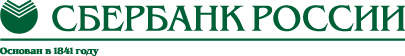 Общество с ограниченной ответственностью «Тюменский Межрегиональный Центр Аттестации и Сертификации»                                                                                                           Форма № ПД-4Общество с ограниченной ответственностью «Тюменский Межрегиональный Центр Аттестации и Сертификации»                                                                                                           Форма № ПД-4Общество с ограниченной ответственностью «Тюменский Межрегиональный Центр Аттестации и Сертификации»                                                                                                           Форма № ПД-4Общество с ограниченной ответственностью «Тюменский Межрегиональный Центр Аттестации и Сертификации»                                                                                                           Форма № ПД-4Общество с ограниченной ответственностью «Тюменский Межрегиональный Центр Аттестации и Сертификации»                                                                                                           Форма № ПД-4Общество с ограниченной ответственностью «Тюменский Межрегиональный Центр Аттестации и Сертификации»                                                                                                           Форма № ПД-4Общество с ограниченной ответственностью «Тюменский Межрегиональный Центр Аттестации и Сертификации»                                                                                                           Форма № ПД-4Общество с ограниченной ответственностью «Тюменский Межрегиональный Центр Аттестации и Сертификации»                                                                                                           Форма № ПД-4Общество с ограниченной ответственностью «Тюменский Межрегиональный Центр Аттестации и Сертификации»                                                                                                           Форма № ПД-4Общество с ограниченной ответственностью «Тюменский Межрегиональный Центр Аттестации и Сертификации»ИзвещениеКассир                                                                 (наименование получателя платежа)                                                                  (наименование получателя платежа)                                                                  (наименование получателя платежа)                                                                  (наименование получателя платежа)                                                                  (наименование получателя платежа)                                                                  (наименование получателя платежа)                                                                  (наименование получателя платежа)                                                                  (наименование получателя платежа)                                                                  (наименование получателя платежа)                                                                  (наименование получателя платежа) ИзвещениеКассир72034037207203403720407028101000300121124070281010003001211240702810100030012112407028101000300121124070281010003001211240702810100030012112ИзвещениеКассир            (ИНН получателя платежа)                                               ( номер счета получателя платежа)            (ИНН получателя платежа)                                               ( номер счета получателя платежа)            (ИНН получателя платежа)                                               ( номер счета получателя платежа)            (ИНН получателя платежа)                                               ( номер счета получателя платежа)            (ИНН получателя платежа)                                               ( номер счета получателя платежа)            (ИНН получателя платежа)                                               ( номер счета получателя платежа)            (ИНН получателя платежа)                                               ( номер счета получателя платежа)            (ИНН получателя платежа)                                               ( номер счета получателя платежа)            (ИНН получателя платежа)                                               ( номер счета получателя платежа)            (ИНН получателя платежа)                                               ( номер счета получателя платежа)ИзвещениеКассирФ-л Западно-Сибирский ПАО Банка «ФК Открытие»Ф-л Западно-Сибирский ПАО Банка «ФК Открытие»Ф-л Западно-Сибирский ПАО Банка «ФК Открытие»Ф-л Западно-Сибирский ПАО Банка «ФК Открытие»Ф-л Западно-Сибирский ПАО Банка «ФК Открытие»Ф-л Западно-Сибирский ПАО Банка «ФК Открытие»БИКБИК047162812ИзвещениеКассир                     (наименование банка получателя платежа)                     (наименование банка получателя платежа)                     (наименование банка получателя платежа)                     (наименование банка получателя платежа)                     (наименование банка получателя платежа)                     (наименование банка получателя платежа)                     (наименование банка получателя платежа)                     (наименование банка получателя платежа)                     (наименование банка получателя платежа)                     (наименование банка получателя платежа)ИзвещениеКассирНомер кор./сч. банка получателя платежаНомер кор./сч. банка получателя платежаНомер кор./сч. банка получателя платежаНомер кор./сч. банка получателя платежаНомер кор./сч. банка получателя платежа3010181046577710081230101810465777100812301018104657771008123010181046577710081230101810465777100812ИзвещениеКассирЗА НЕЗАВИСИМУЮ ОЦЕНКУ  КВАЛИФИКАЦИИ ПО ПРОФСТАНДАРТУ   «БУХГАЛТЕР»ЗА НЕЗАВИСИМУЮ ОЦЕНКУ  КВАЛИФИКАЦИИ ПО ПРОФСТАНДАРТУ   «БУХГАЛТЕР»ЗА НЕЗАВИСИМУЮ ОЦЕНКУ  КВАЛИФИКАЦИИ ПО ПРОФСТАНДАРТУ   «БУХГАЛТЕР»ЗА НЕЗАВИСИМУЮ ОЦЕНКУ  КВАЛИФИКАЦИИ ПО ПРОФСТАНДАРТУ   «БУХГАЛТЕР»ЗА НЕЗАВИСИМУЮ ОЦЕНКУ  КВАЛИФИКАЦИИ ПО ПРОФСТАНДАРТУ   «БУХГАЛТЕР»ЗА НЕЗАВИСИМУЮ ОЦЕНКУ  КВАЛИФИКАЦИИ ПО ПРОФСТАНДАРТУ   «БУХГАЛТЕР»ИзвещениеКассир                       (наименование платежа)                                                               (номер лицевого счета (код) плательщика)                       (наименование платежа)                                                               (номер лицевого счета (код) плательщика)                       (наименование платежа)                                                               (номер лицевого счета (код) плательщика)                       (наименование платежа)                                                               (номер лицевого счета (код) плательщика)                       (наименование платежа)                                                               (номер лицевого счета (код) плательщика)                       (наименование платежа)                                                               (номер лицевого счета (код) плательщика)                       (наименование платежа)                                                               (номер лицевого счета (код) плательщика)                       (наименование платежа)                                                               (номер лицевого счета (код) плательщика)                       (наименование платежа)                                                               (номер лицевого счета (код) плательщика)                       (наименование платежа)                                                               (номер лицевого счета (код) плательщика)ИзвещениеКассирФ.И.О. плательщика:ИзвещениеКассирАдрес плательщика:ИзвещениеКассир  Сумма платежа: 19000  руб.  00 коп.   Сумма платы за услуги: _______ руб. _____коп  Сумма платежа: 19000  руб.  00 коп.   Сумма платы за услуги: _______ руб. _____коп  Сумма платежа: 19000  руб.  00 коп.   Сумма платы за услуги: _______ руб. _____коп  Сумма платежа: 19000  руб.  00 коп.   Сумма платы за услуги: _______ руб. _____коп  Сумма платежа: 19000  руб.  00 коп.   Сумма платы за услуги: _______ руб. _____коп  Сумма платежа: 19000  руб.  00 коп.   Сумма платы за услуги: _______ руб. _____коп  Сумма платежа: 19000  руб.  00 коп.   Сумма платы за услуги: _______ руб. _____коп  Сумма платежа: 19000  руб.  00 коп.   Сумма платы за услуги: _______ руб. _____коп  Сумма платежа: 19000  руб.  00 коп.   Сумма платы за услуги: _______ руб. _____коп  Сумма платежа: 19000  руб.  00 коп.   Сумма платы за услуги: _______ руб. _____копИзвещениеКассир  Итого ______________ руб. ______ коп.       “______”_____________________ 200___г.  Итого ______________ руб. ______ коп.       “______”_____________________ 200___г.  Итого ______________ руб. ______ коп.       “______”_____________________ 200___г.  Итого ______________ руб. ______ коп.       “______”_____________________ 200___г.  Итого ______________ руб. ______ коп.       “______”_____________________ 200___г.  Итого ______________ руб. ______ коп.       “______”_____________________ 200___г.  Итого ______________ руб. ______ коп.       “______”_____________________ 200___г.  Итого ______________ руб. ______ коп.       “______”_____________________ 200___г.  Итого ______________ руб. ______ коп.       “______”_____________________ 200___г.  Итого ______________ руб. ______ коп.       “______”_____________________ 200___г.ИзвещениеКассирС условиями приема указанной в платежном документе суммы, в т.ч. с суммой взимаемой платы за услуги банка ознакомлен и согласен.                                        Подпись плательщикаС условиями приема указанной в платежном документе суммы, в т.ч. с суммой взимаемой платы за услуги банка ознакомлен и согласен.                                        Подпись плательщикаС условиями приема указанной в платежном документе суммы, в т.ч. с суммой взимаемой платы за услуги банка ознакомлен и согласен.                                        Подпись плательщикаС условиями приема указанной в платежном документе суммы, в т.ч. с суммой взимаемой платы за услуги банка ознакомлен и согласен.                                        Подпись плательщикаС условиями приема указанной в платежном документе суммы, в т.ч. с суммой взимаемой платы за услуги банка ознакомлен и согласен.                                        Подпись плательщикаС условиями приема указанной в платежном документе суммы, в т.ч. с суммой взимаемой платы за услуги банка ознакомлен и согласен.                                        Подпись плательщикаС условиями приема указанной в платежном документе суммы, в т.ч. с суммой взимаемой платы за услуги банка ознакомлен и согласен.                                        Подпись плательщикаС условиями приема указанной в платежном документе суммы, в т.ч. с суммой взимаемой платы за услуги банка ознакомлен и согласен.                                        Подпись плательщикаС условиями приема указанной в платежном документе суммы, в т.ч. с суммой взимаемой платы за услуги банка ознакомлен и согласен.                                        Подпись плательщикаС условиями приема указанной в платежном документе суммы, в т.ч. с суммой взимаемой платы за услуги банка ознакомлен и согласен.                                        Подпись плательщикаКвитанция КассирКвитанция КассирОбщество с ограниченной ответственностью «Тюменский Межрегиональный Центр Аттестации и Сертификации»Общество с ограниченной ответственностью «Тюменский Межрегиональный Центр Аттестации и Сертификации»Общество с ограниченной ответственностью «Тюменский Межрегиональный Центр Аттестации и Сертификации»Общество с ограниченной ответственностью «Тюменский Межрегиональный Центр Аттестации и Сертификации»Общество с ограниченной ответственностью «Тюменский Межрегиональный Центр Аттестации и Сертификации»Общество с ограниченной ответственностью «Тюменский Межрегиональный Центр Аттестации и Сертификации»Общество с ограниченной ответственностью «Тюменский Межрегиональный Центр Аттестации и Сертификации»Общество с ограниченной ответственностью «Тюменский Межрегиональный Центр Аттестации и Сертификации»Общество с ограниченной ответственностью «Тюменский Межрегиональный Центр Аттестации и Сертификации»Общество с ограниченной ответственностью «Тюменский Межрегиональный Центр Аттестации и Сертификации»Квитанция Кассир                                                                 (наименование получателя платежа)                                                                  (наименование получателя платежа)                                                                  (наименование получателя платежа)                                                                  (наименование получателя платежа)                                                                  (наименование получателя платежа)                                                                  (наименование получателя платежа)                                                                  (наименование получателя платежа)                                                                  (наименование получателя платежа)                                                                  (наименование получателя платежа)                                                                  (наименование получателя платежа) Квитанция Кассир72034037207203403720407028101000300121124070281010003001211240702810100030012112407028101000300121124070281010003001211240702810100030012112Квитанция Кассир            (ИНН получателя платежа)                                               ( номер счета получателя платежа)            (ИНН получателя платежа)                                               ( номер счета получателя платежа)            (ИНН получателя платежа)                                               ( номер счета получателя платежа)            (ИНН получателя платежа)                                               ( номер счета получателя платежа)            (ИНН получателя платежа)                                               ( номер счета получателя платежа)            (ИНН получателя платежа)                                               ( номер счета получателя платежа)            (ИНН получателя платежа)                                               ( номер счета получателя платежа)            (ИНН получателя платежа)                                               ( номер счета получателя платежа)            (ИНН получателя платежа)                                               ( номер счета получателя платежа)            (ИНН получателя платежа)                                               ( номер счета получателя платежа)Квитанция КассирФ-л Западно-Сибирский ПАО Банка «ФК Открытие»Ф-л Западно-Сибирский ПАО Банка «ФК Открытие»Ф-л Западно-Сибирский ПАО Банка «ФК Открытие»Ф-л Западно-Сибирский ПАО Банка «ФК Открытие»Ф-л Западно-Сибирский ПАО Банка «ФК Открытие»Ф-л Западно-Сибирский ПАО Банка «ФК Открытие»БИКБИК047162812Квитанция Кассир                     (наименование банка получателя платежа)                     (наименование банка получателя платежа)                     (наименование банка получателя платежа)                     (наименование банка получателя платежа)                     (наименование банка получателя платежа)                     (наименование банка получателя платежа)                     (наименование банка получателя платежа)                     (наименование банка получателя платежа)                     (наименование банка получателя платежа)                     (наименование банка получателя платежа)Квитанция КассирНомер кор./сч. банка получателя платежаНомер кор./сч. банка получателя платежаНомер кор./сч. банка получателя платежаНомер кор./сч. банка получателя платежаНомер кор./сч. банка получателя платежа3010181046577710081230101810465777100812301018104657771008123010181046577710081230101810465777100812Квитанция КассирЗА НЕЗАВИСИМУЮ ОЦЕНКУ  КВАЛИФИКАЦИИ ПО ПРОФСТАНДАРТУ   «БУХГАЛТЕР»ЗА НЕЗАВИСИМУЮ ОЦЕНКУ  КВАЛИФИКАЦИИ ПО ПРОФСТАНДАРТУ   «БУХГАЛТЕР»ЗА НЕЗАВИСИМУЮ ОЦЕНКУ  КВАЛИФИКАЦИИ ПО ПРОФСТАНДАРТУ   «БУХГАЛТЕР»ЗА НЕЗАВИСИМУЮ ОЦЕНКУ  КВАЛИФИКАЦИИ ПО ПРОФСТАНДАРТУ   «БУХГАЛТЕР»ЗА НЕЗАВИСИМУЮ ОЦЕНКУ  КВАЛИФИКАЦИИ ПО ПРОФСТАНДАРТУ   «БУХГАЛТЕР»ЗА НЕЗАВИСИМУЮ ОЦЕНКУ  КВАЛИФИКАЦИИ ПО ПРОФСТАНДАРТУ   «БУХГАЛТЕР»Квитанция Кассир                       (наименование платежа)                                                               (номер лицевого счета (код) плательщика)                       (наименование платежа)                                                               (номер лицевого счета (код) плательщика)                       (наименование платежа)                                                               (номер лицевого счета (код) плательщика)                       (наименование платежа)                                                               (номер лицевого счета (код) плательщика)                       (наименование платежа)                                                               (номер лицевого счета (код) плательщика)                       (наименование платежа)                                                               (номер лицевого счета (код) плательщика)                       (наименование платежа)                                                               (номер лицевого счета (код) плательщика)                       (наименование платежа)                                                               (номер лицевого счета (код) плательщика)                       (наименование платежа)                                                               (номер лицевого счета (код) плательщика)                       (наименование платежа)                                                               (номер лицевого счета (код) плательщика)Квитанция КассирФ.И.О. плательщика:Квитанция КассирАдрес плательщика:Квитанция КассирСумма платежа: _________ руб.  ______ коп.   Сумма платы за услуги: ____ руб. ____коп.Сумма платежа: _________ руб.  ______ коп.   Сумма платы за услуги: ____ руб. ____коп.Сумма платежа: _________ руб.  ______ коп.   Сумма платы за услуги: ____ руб. ____коп.Сумма платежа: _________ руб.  ______ коп.   Сумма платы за услуги: ____ руб. ____коп.Сумма платежа: _________ руб.  ______ коп.   Сумма платы за услуги: ____ руб. ____коп.Сумма платежа: _________ руб.  ______ коп.   Сумма платы за услуги: ____ руб. ____коп.Сумма платежа: _________ руб.  ______ коп.   Сумма платы за услуги: ____ руб. ____коп.Сумма платежа: _________ руб.  ______ коп.   Сумма платы за услуги: ____ руб. ____коп.Сумма платежа: _________ руб.  ______ коп.   Сумма платы за услуги: ____ руб. ____коп.Сумма платежа: _________ руб.  ______ коп.   Сумма платы за услуги: ____ руб. ____коп.Квитанция Кассир Итого ___________ руб. _____ коп.                 “________”________________________ 200___г. Итого ___________ руб. _____ коп.                 “________”________________________ 200___г. Итого ___________ руб. _____ коп.                 “________”________________________ 200___г. Итого ___________ руб. _____ коп.                 “________”________________________ 200___г. Итого ___________ руб. _____ коп.                 “________”________________________ 200___г. Итого ___________ руб. _____ коп.                 “________”________________________ 200___г. Итого ___________ руб. _____ коп.                 “________”________________________ 200___г. Итого ___________ руб. _____ коп.                 “________”________________________ 200___г. Итого ___________ руб. _____ коп.                 “________”________________________ 200___г. Итого ___________ руб. _____ коп.                 “________”________________________ 200___г.Квитанция КассирС условиями приема указанной в платежном документе суммы, в т.ч. с суммой взимаемой платы за услуги банка ознакомлен и согласен.                                                                                              Подпись плательщикаС условиями приема указанной в платежном документе суммы, в т.ч. с суммой взимаемой платы за услуги банка ознакомлен и согласен.                                                                                              Подпись плательщикаС условиями приема указанной в платежном документе суммы, в т.ч. с суммой взимаемой платы за услуги банка ознакомлен и согласен.                                                                                              Подпись плательщикаС условиями приема указанной в платежном документе суммы, в т.ч. с суммой взимаемой платы за услуги банка ознакомлен и согласен.                                                                                              Подпись плательщикаС условиями приема указанной в платежном документе суммы, в т.ч. с суммой взимаемой платы за услуги банка ознакомлен и согласен.                                                                                              Подпись плательщикаС условиями приема указанной в платежном документе суммы, в т.ч. с суммой взимаемой платы за услуги банка ознакомлен и согласен.                                                                                              Подпись плательщикаС условиями приема указанной в платежном документе суммы, в т.ч. с суммой взимаемой платы за услуги банка ознакомлен и согласен.                                                                                              Подпись плательщикаС условиями приема указанной в платежном документе суммы, в т.ч. с суммой взимаемой платы за услуги банка ознакомлен и согласен.                                                                                              Подпись плательщикаС условиями приема указанной в платежном документе суммы, в т.ч. с суммой взимаемой платы за услуги банка ознакомлен и согласен.                                                                                              Подпись плательщикаС условиями приема указанной в платежном документе суммы, в т.ч. с суммой взимаемой платы за услуги банка ознакомлен и согласен.                                                                                              Подпись плательщика